Tractor Safety The accident rate for farm workers is                         times the national average and it is not going                 .Tips 	Get off a tractor                     as if you slip, you can hop back on quickly.The three main problem areas are	a)                     	b)                     	c)                     a) PTO’s 	- always use                                            		- always                   around the tractor		- always put the               out of gear before getting off.b) Runovers 	- always start when on a tractor.	- use the                                   .	- lookout for                       and	- get            and            correctly.c) Overturn -  can turn you over even on  ground.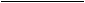 	If going downhill, use a gear that gives you   and when going uphill, use a  that will get you to the top without having to  .